Raport z  ankiety informacyjnej związanej z doradztwem świadczonym przez pracowników Stowarzyszenia Lokalna Grupa Rybacka- Rybacka Brać MierzeiW 2018 r. z doradztwa prowadzonego przez pracowników biura skorzystało 79 osób. Po udzielonym doradztwie, osoby te zostały poproszone o wypełnienie ankiet informacyjnych, które miały na celu określić poziom satysfakcji z udzielonego doradztwa, jak również pozyskać podstawowe dane na temat osoby zainteresowanej skorzystaniem z dofinansowania  w ramach realizowanej Lokalnej Strategii Rozwoju Kierowanego przez Społeczność objętej Programem Operacyjnym Rybactwo i Morze 2014-2020.I tak w ramach ankiety poproszono o wskazanie następujących informacji:Miejsce zamieszkania – odniesionego gminy obejmującej obszar LGRPłećWykształcenieRodzaj beneficjentaWiekW jakim celu odwiedził(a) Pan(i) Biuro Stowarzyszenia LGR – Rybacka Brać Mierzei? Jak ocenia Pani/Pan doradztwo w biurze Stowarzyszenia LGR – Rybacka Brać Mierzei?Jak ocenia Pani/Pan pracownika prowadzącego doradztwo?Z jakich źródeł uzyskała Pani/Pan informację o możliwości uzyskania dofinansowania w ramach wdrażania Lokalnej Strategii Rozwoju Stowarzyszenia LGR – Rybacka Brać Mierzei.Wyniki wypełnionych ankiet przedstawiają się na stępująco:Na pytanie nr 1 dotyczące miejsca zamieszkania udzielono następujących odpowiedzi:Gmina Cedry Wielkie – 1 osobaGmina Krynica Morska – 24 osobyGmina Nowy Dwór Gdański – 19 osóbGmina Ostaszewo – 0 osóbGmina Pruszcz Gdański – 0 osóbGmina Stegna – 27 osóbGmina Sztutowo – 8 osóbWyniki pytania nr 2 dotyczącego płci przedstawiają się następująco:Pytanie nr 3 Wykształcenie wskazało:Podstawowe: 0Zawodowe: 8Średnie: 32Wyższe: 29Brak identyfikacji: 10Pytanie nr 4 Rodzaj beneficjenta – spośród podanych możliwości ankietowani wskazali:Osoba fizyczna – 16Osoba fizyczna prowadząca działalność gospodarczą – 38Samorząd terytorialny - 0Osoba do 34 roku życia –18Rybak – 13Organizacja pozarządowa – 5Inne (proszę wskazać jakie) – 0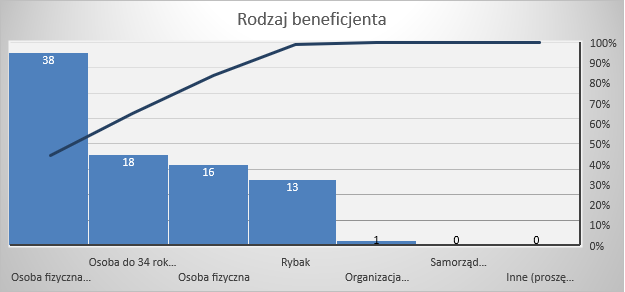 Pytanie nr 5 Wiek  – spośród podanych możliwości ankietowani wskazali:Poniżej 18 lat – 018-34 lat – 24 osoby35-59 – 32 osobyPowyżej 60 roku życia – 17 osóbBrak odpowiedzi – 6 osóbNa pytanie nr 6 W jakim celu odwiedził(a) Pan(i) Biuro Stowarzyszenia LGR – Rybacka Brać Mierzei? Chciałem/am uzyskać informację:– ankietowania mieli do wyboru następujące odpowiedzi:Czy mogę i w jaki sposób otrzymać dofinansowanie na projekt – 54O kryteriach oceny wniosków – 39O sposobie podpisania lub treści umowy o dofinansowanie – 7O spotkaniach informacyjnych, szkoleniach – 12Jak przygotować wniosek o dofinansowanie – 38O terminach naborów lub miejscu składania wniosków – 27Na temat zasad realizacji projektów – 6Na temat rozliczania projektu, sprawozdawczości, monitoringu i kontroli – 4O innych rzeczach – proszę wpisać jakich: 1 (brak wskazania innych tematów)	Pytanie nr 7 – Jak ocenia Pani/Pan doradztwo w biurze Stowarzyszenia LGR – Rybacka Brać Mierzei? Ocenę uczestnicy przeprowadzali w skali od 1 do 5, gdzie: 1-bardzo nisko, 2- nisko3- przeciętnie4- wysoko5- bardzo wysokoW ramach tego pytania oceniano:Spełnienie Pani/Pana oczekiwań – średnia ocen wyniosła 4,72W jakim stopniu zdobyta wiedza będzie przydatna, aby w przyszłości złożyć wniosek w biurze Stowarzyszenia LGR – Rybacka Brać Mierzei? – średnia ocen wyniosła 4,68Proszę ocenić na ile udzielone wsparcie było dostosowane do Państwa potrzeb i oczekiwań – średnia ocen wyniosła 4,71Ogólna ocena jakości usług doradczych świadczonych w biurze Stowarzyszenia LGR – Rybacka Brać Mierzei - średnia ocen wyniosła 4,76.Oceny pracowników biura LGR ankietowani przeprowadzali również w skali od 1 do 5 gdzie: 1-bardzo nisko, 2- nisko3- przeciętnie4- wysoko5- bardzo wysokoWyniki oceny pracowników przedstawiają się następująco:Barbara Burczy – średnia ocen wyniosła 4,7Justyna Rumocka – średnia ocen wyniosła 4,7.Pytanie nr 9 Z jakich źródeł uzyskał(a) Pani/Pan informację o możliwościach uzyskania dofinansowania w ramach wdrażania Lokalnej Strategii Rozwoju Stowarzyszenia LGR – Rybacka Brać Mierzei? Ankietowania mieli do wyboru następujące odpowiedzi:Strona www LGR – 61Strona internetowa (proszę podać adres strony) – 0Ogłoszenia w mediach – 0Podczas osobistej wizyty lub telefonu do urzędu (proszę podać nazwę urzędu) – 2Mailowo – 6Od współpracownika lub przełożonego - 0Od znajomego/członka rodziny – 16 Inne źródła (jakie?) - 0Nie wiem, nie pamiętam – 0Brak odpowiedzi – 4 W wyniku dokonanej analizy danych zawartych w ankietach stwierdza się, iż grupą najbardziej zainteresowanych są osoby fizyczne w wieku 35-59 lat, prowadzące działalność gospodarczą, które informacje o możliwościach skorzystania z dofinansowania w ramach LSR pozyskały ze strony internetowej Stowarzyszenia Lokalna Grupa Rybacka – Rybacka Brać Mierzei. Fakt ten również odzwierciedla licznik wejść na stronę LGR, który w 2018 roku wynosił 24.247 odsłon. Osoby korzystające z doradztwa w biurze głównie pochodziły z gmin: Nowy Dwór Gd., Stegny oraz Krynicy Morskiej. Pytania najczęściej zadawane podczas doradztwa dotyczyły głównie warunków jakie trzeba spełnić, aby otrzymać dofinansowanie. Ponadto w wyniku zadawanych pytań bardzo często udzielano informacji na temat zasad wypełniania wniosku o dofinansowanie oraz przedstawiano terminy planowanych konkursów. Zapoznano potencjalnych beneficjentów z kryteriami wyboru operacji w ramach konkretnych przedsięwzięć. Większość osób była usatysfakcjonowana z informacji, jakie uzyskała podczas doradztwa, czego dowodem są wystawione oceny na poziomie bardzo wysokim lub wysokim. Podobnie wygląda sytuacja jeśli chodzi o samą ocenę pracowników, tutaj również zostały wystawiane oceny bardzo wysokie i wysokie. 